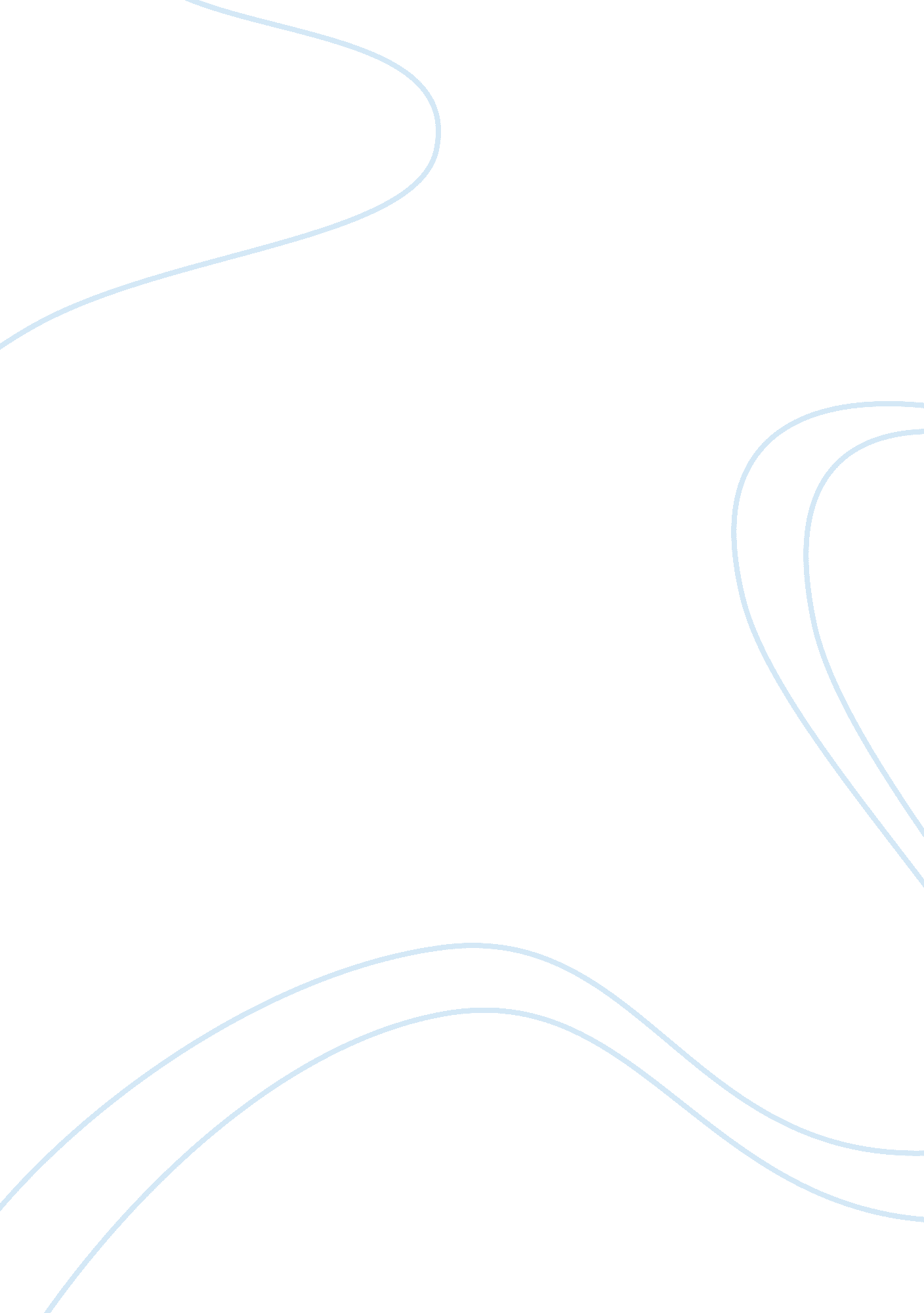 Why do i crave to be accepted as the people to people studentEducation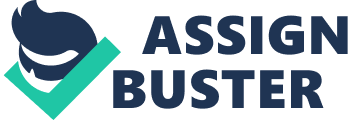 30 May Scholarships essay: I am Adrinah J. Vaughn, a middle school girl who along with relentlessly handling the ferocious school pressure holds the distinction of trying and experiencing things that do not often happen to be part of the usual routine of every other child of my age. While I am persistently considered by my teachers and others someone not less than a prodigy, exploring whatever the world holds through different mediums has also always remained my hobby. I am proud to say that I have always secured highest marks in the toughest subjects and yet have never failed once to win the attention of people around me in context of extracurricular activities. It is abundantly important for me to be a role model student to all others in my school and to fulfill this most prized ambition of mine, I participated in the Olympics of the Mind program in the third grade and won the competition. Later, I was also successfully accepted in the Accelerated Academy in my fifth grade after completing all the associated requirements and have effectively maintained my position with dignity on the same program since I started middle school. My next most sought objective is to be accepted in the People to People Student Ambassadors program and to transform this dream into reality, I plan to struggle relentlessly and go all the way through. I cannot waste this scintillating opportunity and fervently wish to go with other children on enticing educational and fun trips around the globe. General consensus is that this program allows all the accepted individuals to have an unparalleled experience which only foments my passion to join next year’s trip. 